Nowogród Bobrzański, dn. 28 grudnia 2023r.PP.6730.97.2023 ASOBWIESZCZENIENa podstawie art. 61 § 4 oraz art. 49 ustawy z dnia 14 czerwca 1960 r. – Kodeks postępowania administracyjnego (tj. Dz. U. z 2023r., poz. 775 ze zm.) oraz art. 53 ust. 1c ustawy z dnia 27 marca 2023r. o planowaniu i zagospodarowaniu przestrzennym (tj. Dz.U. z 2023r., poz. 977 ze zm.), zawiadamiam osoby, którym przysługuje prawo rzeczowe do nieruchomości o nieuregulowanym lub nieujawnionym stanie prawnym, tj. działki o nr 41/9 i o nr 41/8 obręb Pierzwin gmina Nowogród Bobrzański, o wszczęciu postępowania w sprawie wydania decyzji o warunkach zabudowy dla inwestycji polegającej na budowie instalacji gazu płynnego wraz ze zbiornikiem podziemnym dla potrzeb budynku mieszkalnego wielorodzinnego, na części działki nr ewid. 41/9 w obrębie Pierzwin w gminie Nowogród Bobrzański.W związku z tym, że nieruchomości będące Waszą własnością lub będące w Waszym zarządzie sąsiadują z działką objętą wnioskiem lub objęte są wnioskiem, zgodnie z art. 10 § 1 Kpa, w celu zapewnienia stronom czynnego udziału w tym postępowaniu umożliwiam zapoznanie się z przedłożonymi dokumentami wnioskodawcy w sprawie w/w budowy.	Z przedłożonymi dokumentami można zapoznać się w Urzędzie Miejskim pokój nr 205 (w godzinach pracy Urzędu po wcześniejszym umówieniu się telefonicznie 517886284) lub poprzez udostepnienie drogą elektroniczną w terminie 7 dni od daty otrzymania niniejszego zawiadomienia. Jednocześnie zgodnie z art. 49a Kpa uprzedzam o zamiarze zawiadamiania stron w dalszym toku postepowania o decyzjach i innych czynnościach w formie obwieszczenia, ponieważ w postepowaniu bierze udział więcej niż dwadzieścia stron postępowania 
( w sposób zwyczajowo przyjęty w tut. Urzędzie tj. na bip-ie Urzędu i tablicy informacyjnej Urzędu).Z up. BURMISTRZmgr inż. Mirosław WalencikZastępca BurmistrzaSprawę prowadzi: stanowisko ds. planowania i zagospodarowani przestrzennego Urzędu Miejskiego 
w Nowogrodzie Bobrzańskim, ul. J. Słowackiego 11, pokój nr 205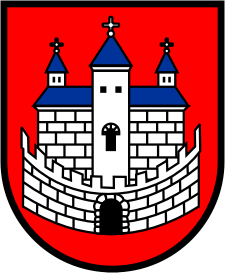 Burmistrz Nowogrodu BobrzańskiegoBurmistrz Nowogrodu BobrzańskiegoBurmistrz Nowogrodu Bobrzańskiegoul. J. Słowackiego 11      66-010 Nowogród Bobrzański NIP: 9291004928
e-mail:  gmina@nowogrodbobrz.pl,urzad@nowogrodbobrz.pl
web: www.nowogrodbobrz.plDni i godziny urzędowania: Poniedziałek  8.00-16.00wtorek - piątek.7.00 – 15.00Nr telefonów i faksów:   Centrala   +48517886284Fax             68 329-09-62Nr telefonów i faksów:   Centrala   +48517886284Fax             68 329-09-62